Бланк ответовГодовая контрольная работапо предмету «Родная русская литература»6 классДата проведения: Фамилия, имя учащегося:Задание № 1  Задание № 2  Задание № 3  Задание № 4  Задание № 5Задание № 6Задание № 7Задание № 8Задание № 9Задание № 10Задание № 11Задание № 12Задание № 13Задание № 14Задание № 15  Бланк ответовГодовая контрольная работапо предмету «Родная русская литература» 6 классДата проведения: Задание № 16  Пишите сочинение аккуратным, разборчивым почерком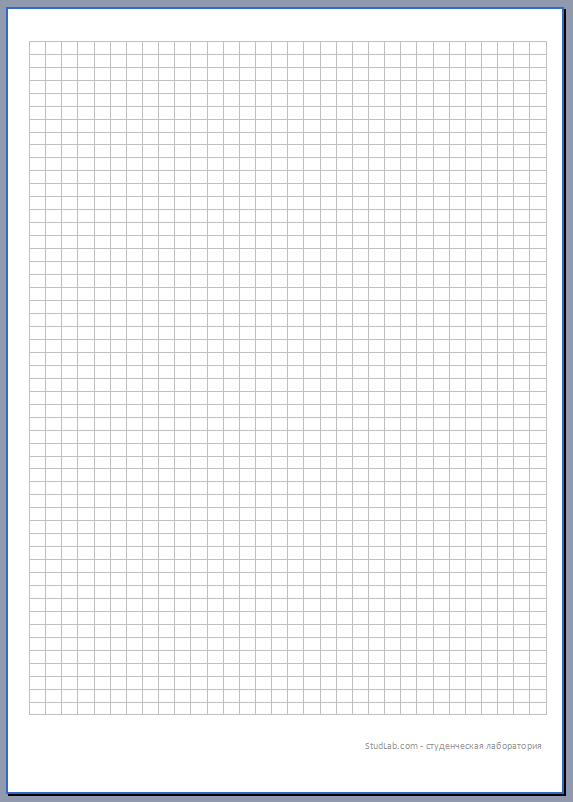 12345671234567123456